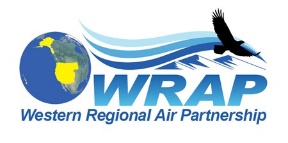 Draft WRAP Technical Planning Meeting AgendaSalt Lake City, UTDecember 4th 1 pm to December 6th noon (times are MST)remote access information to be addedTuesday, December 4thMorning11:00 am – 1:00 pm RHPWG working lunch in small room (need to confirm timeframe and venue)  1:00 pm Start Technical Planning Meeting Welcome, Overview of Agenda, and Purpose (30 minutes)Review 2018-2019 Workplan tasks, work products, work in progress, next steps, and needed Workplan revisions Oil and Gas Work Group (15 minutes)Fire and Smoke Work Group (15 minutes) Tribal Data Work Group (15 minutes)Regional Technical Operations Work Group (15 minutes)2:30-2:45 pm Break Regional Haze Planning Work Group (15 minutes)Monitoring Data and Glide Path Subcommittee (15 minutes)Emissions Inventory and Modeling Protocol Subcommittee (15 minutes)Control Measures Subcommittee (15 minutes)Shared Database Subcommittee (15 minutes)Consultation and Coordination Subcommittee (15 minutes)Report on Planning Assessment Project (30 minutes Ramboll)Review format for Wed. discussions – what do we want to accomplish? TomAdjourn for Day6:30 pm Gather for No Host DinnerWednesday, December 5th8:00 amIntegrating Work Products and Timelines (30 minutes) – A Discussion in Preparation for the Workplan RevisionSharing Work Products (Presentation of work products and round table discussions by Task)Task 1 Monitoring Data Analysis (45 minutes)Participants:  Regional Technical Operations WG, Fire and Smoke WG, Monitoring Analysis and Glideslope SubcommitteePresentations: Conclusions from the evaluation of EPA’s proposed tracking metric - RyanDiscussion Questions:Task 2 Emissions Inventory Development (60 minutes)Participants:  Tribal Data WG, Fire and Smoke WG, Oil and Gas WG, Regional Technical Operations WG, Emissions Inventory and Modeling Protocol SCPresentations:EGU Emissions Assessment Report (20 minutes., Patrick Cummins, CNEE)Issues encountered during 2014 inventory development – Farren and othersDiscussion Questions:10:15-10:30 am BreakTask 3 Air Quality Modeling (1 hour)Participants:  Regional Technical Operations WG, Emissions Inventory and Modeling Protocol SCPresentations:Key takeaways from Modeling Year Representativeness Study (10 minutes., RTOWG Co-Chair)Review schedule, deliverables, and workload aspects of western regional modeling and analysis platform, including key inputs needed from WRAP Work Groups and Subcommittees and key deliverables to Work Groups and Subcommittees.  (20 minutes, Tom Moore)Discussion Questions:Task 4 Analyzing Model Results (45 minutes)Participants:  Regional Technical Operations WG, Emissions Inventory and Modeling Protocol SCPresentations:Proposed interactive structure, timing, decision points (15 minutes., Tom Moore)Discussion Questions:12:30 pm Hosted Lunch and Wilder Than Wild: Fire, Forests, and the Future viewing (https://www.wilderthanwildfilm.org/about-the-film/)2:00 pm Task 5 Control Measures Analysis (1 hour)Participants:  Regional Technical Operations WG, Control Measures SC, Consultation and Coordination SCPresentations:Control Measures SC protocol review (15 minutes., Curt Taipale)Use of SCICHEM for single source evaluation / Regional Analysis options and tools (10 minutes., Tom Moore)Discussion Questions:Task 6 Embedded Progress Report (15 minutes)Participants:  Regional Haze Planning WG, Consultation and Coordination SCPresentations:Need for this Task?Discussion Questions:3:15-3:30 pm BreakTask 7 Technical Support System (15 minutes)Participants:  Shared Database SCPresentations:TSSv2 Progress (10 minutes., Cindy Hollenberg)Discussion Questions:Task 8 State Planning and Adoption Process (15 minutes)Participants:  Regional Haze Planning WG, Coordination and Consultation SCPresentations:Progress on this task / ready for discussion?Improving Coordination and Consultation – a panel discussion lead by CC SC with local, FLM, tribal, and EPA representatives (6o minutes)Consultation expectationsRegional Haze planning needs Key informal and formal consultation pointsAdjourn for Day6:30 pm Gather for No Host DinnerThursday, December 6th  8:00 amEPA’s Regional Haze Road Map memo (EPA tbd – 20 minutes) Future task priorities and budgeting to identify updates needed to the 2018-2019 WRAP Workplan – a panel discussion lead by Frank, Julie, Tom, and PatTask Priorities, WG/SC Interplay, Critical Milestones-PatBudget report and work under contract-TomList Workplan Updates Needed-FrankBreakMembership and participation updatesAction Items, Next Steps, and Schedule Assignments12:00 pm Adjourn Meeting